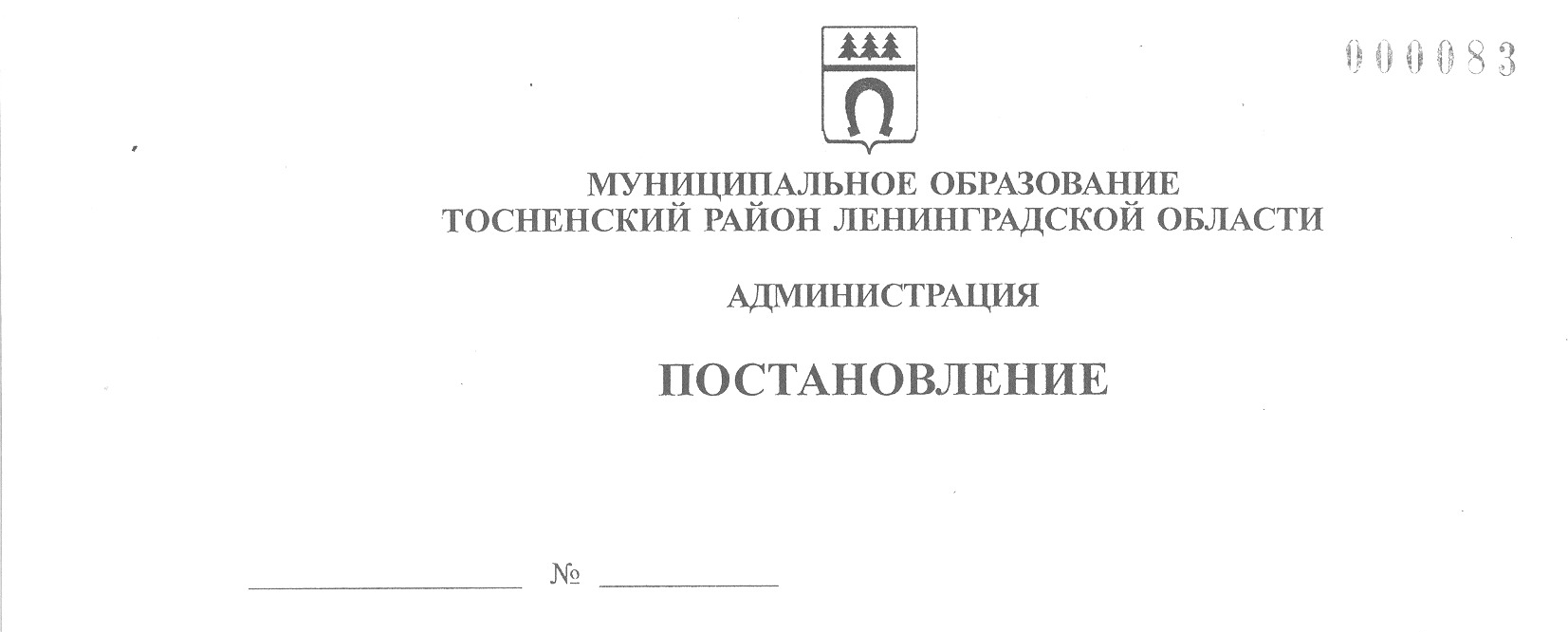 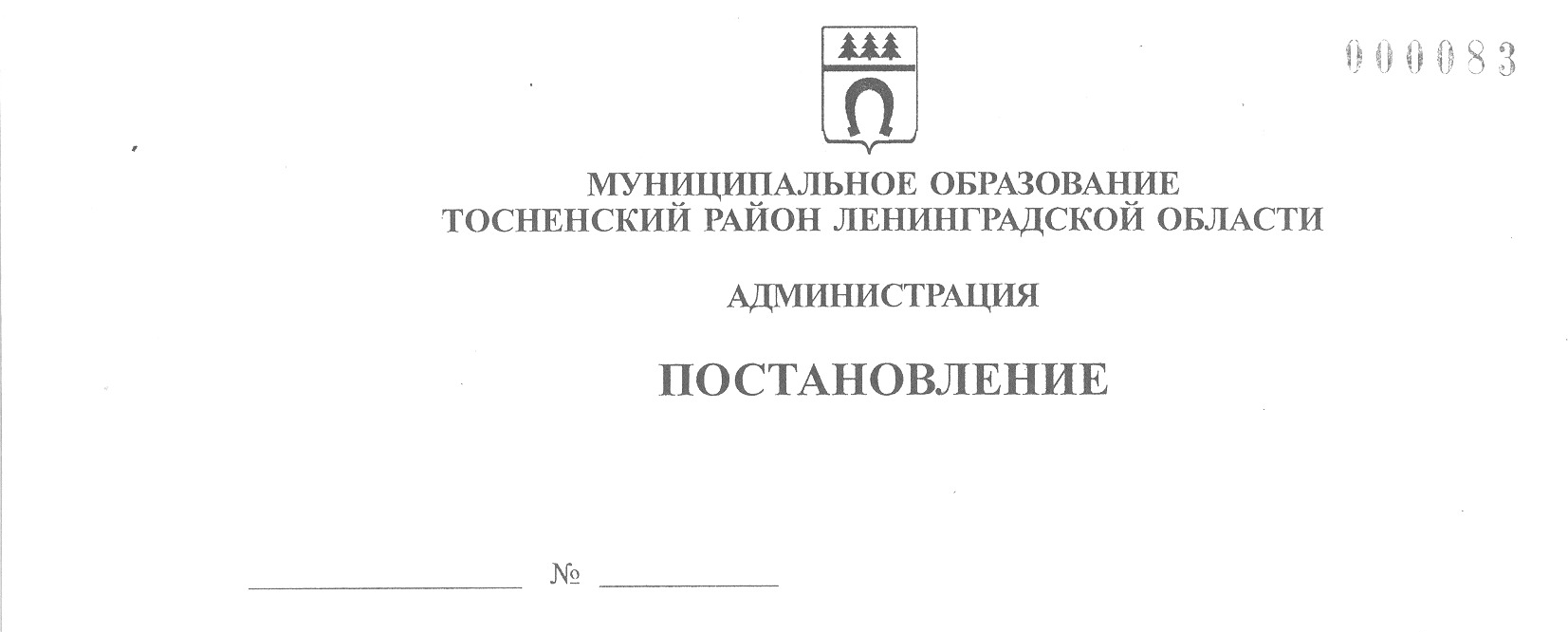 07.12.2021                              2850-паОб утверждении Порядка разработки, утверждения, изменения, реализации и оценки эффективности муниципальных программ муниципального образования Тосненский район Ленинградской области и Тосненского городского поселения Тосненского муниципального района Ленинградской области В целях упорядочения работы с муниципальными программами и единого подхода к их формированию и реализации администрация муниципального образования Тосненский район Ленинградской области ПОСТАНОВЛЯЕТ:Утвердить Порядок разработки, утверждения, изменения, реализации и оценки эффективности муниципальных программ муниципального образования Тосненский район Ленинградской области и Тосненского городского поселения Тосненского муниципального района Ленинградской области (далее – Порядок) (приложение).Постановление администрации муниципального образования Тосненский район Ленинградской области от 06.11.2018 № 2647-па «Об утверждении Порядка разработки, утверждения, изменения, реализации и оценки эффективности муниципальных программ на территории муниципального образования Тосненский район Ленинградской области и Тосненского городского поселения Тосненского района Ленинградской области» (с учетом изменений, внесенных постановлениями администрации муниципального образования Тосненский район Ленинградской области от 22.04.2020 № 736-па, от 10.08.2020 № 1410-па, от 14.10.2021 № 2388-па) признать утратившим силу.Установить, что 2021 год является переходным периодом по внедрению проектного управления. До 31 декабря 2021 года муниципальные программы муниципального образования Тосненский район Ленинградской области и Тосненского городского поселения Тосненского муниципального района Ленинградской области должны быть приведены в соответствие настоящему Порядку, который будет распространять свою силу на муниципальные программы, планируемые к реализации с 2022 года, и действующие муниципальные программы, планируемые к дальнейшей реализации. Отделу стратегического развития, экономического анализа и экономической политики комитета социально-экономического развития администрации муниципального образования Тосненский район Ленинградской области направить в пресс-службу комитета по организационной работе, местному самоуправлению, межнациональным и межконфессиональным отношениям администрации муниципального образования Тосненский район Ленинградской области настоящее постановление для опубликования и обнародования в порядке, установленном Уставом муниципального образования Тосненский район Ленинградской области.Пресс-службе комитета по организационной работе, местному самоуправлению, межнациональным и межконфессиональным отношениям администрации муниципального образования Тосненский район Ленинградской области опубликовать и обнародовать настоящее постановление в порядке, установленном Уставом муниципального образования Тосненский район Ленинградской области.Постановление вступает в силу с момента его утверждения.Контроль за исполнением постановления возложить на заместителя главы администрации муниципального образования Тосненский район Ленинградской области Горленко С.А.Глава администрации                                                                                          А.Г. КлементьевАкопян Шушаник Михайловна, 8(81361)3225620 гаПОРЯДОКразработки, утверждения, изменения, реализации и оценки эффективности муниципальных программ муниципального образования Тосненский район Ленинградской области и Тосненского городского поселения Тосненского муниципального района Ленинградской областиОбщие положенияНастоящий Порядок определяет этапы, сроки разработки, утверждения, изменения, реализации и оценки эффективности муниципальных программ, полномочия участников работы с муниципальными программами и проектами муниципальных программ муниципального образования Тосненский район Ленинградской области (далее – Тосненский район) и Тосненского городского поселения Тосненского муниципального района Ленинградской области (далее – Тосненское городское поселение), а также мониторинга их реализации. Муниципальная программа Тосненского района или Тосненского городского поселения – документ стратегического планирования, содержащий комплекс планируемых мероприятий, взаимоувязанных по задачам, срокам осуществления, исполнителям и ресурсам, обеспечивающих наиболее эффективное достижение приоритетов, целей и решение задач социально-экономического развития Тосненского района или Тосненского городского поселения, соответственно.Муниципальная программа является инструментом достижения стратегической цели Тосненского района и Тосненского городского поселения и приоритетов развития, установленных стратегией социально-экономического развития Тосненского района и Тосненского городского поселения, соответственно, стратегических целей и показателей плана мероприятий по реализации стратегии социально-экономического развития Тосненского района.Муниципальная программа может включать в себя как подпрограммы, содержащие основные мероприятия, мероприятия, муниципальные, региональные, приоритетные и инвестиционные проекты, отдельные мероприятия проектов (далее – основные мероприятия, мероприятия, проекты), так и просто основные мероприятия, мероприятия, проекты, как требующие финансирования, так и реализуемые без финансового обеспечения.Подпрограммы, основные мероприятия, мероприятия и проекты являются структурными элементами муниципальной программы. Деление программы на подпрограммы осуществляется разработчиком исходя из масштабности и сложности задач, решаемых в рамках муниципальной программы, а также необходимости рациональной организации их решения.Разработка и реализация муниципальных программ осуществляется исходя из следующих принципов:Обеспечение достижения национальных целей развития Российской Федерации, определенных Президентом Российской Федерации, приоритетов социально-экономического развития Российской Федерации, стратегических целей, задач и приоритетов, установленных стратегией социально-экономического развития Ленинградской области и планом мероприятий по реализации стратегии социально-экономического развития Ленинградской области, стратегией социально-экономического развития Тосненского района и планом мероприятий по реализации стратегии социально-экономического развития Тосненского района.Обеспечение консолидации бюджетных ассигнований бюджета Ленинградской области, федерального бюджета, местных бюджетов, бюджетов государственных внебюджетных фондов Российской Федерации и внебюджетных источников, влияющих на достижение запланированных в муниципальных программах результатов и достижение стратегических целей Тосненского района, Тосненского городского поселения, соответственно.Выделение в структуре муниципальной программы:- проектной части, включающей мероприятия, ограниченные по срокам реализации и приводящие к получению новых (уникальных) результатов и(или) к значительному улучшению результатов,- процессной части, включающей мероприятия, реализуемые непрерывно либо на периодической основе, в том числе в соответствии с положениями нормативных правовых актов Российской Федерации, Ленинградской области, Тосненского района, Тосненского городского поселения;Закрепление должностного лица, ответственного за реализацию каждого структурного элемента муниципальной программы.Разработка и реализация муниципальной программы осуществляется отраслевыми структурными подразделениями администрации муниципального образования Тосненский район Ленинградской области (далее – администрация),  в том числе наделенными правами юридического лица (далее – структурное подразделение), совместно с заинтересованными учреждениями, непосредственно подведомственными администрации.В качестве ответственного исполнителя муниципальной программы (далее – ответственный исполнитель) может выступать как структурное подразделение, так и подведомственное ему учреждение, являющееся главным распорядителем и получателем средств бюджета Тосненского района, Тосненского городского поселения, соответственно, в целях реализации мероприятий муниципальной программы. В качестве соисполнителя муниципальной программы может выступать структурное подразделение, подведомственное ему учреждение и (или) иные главные распорядители и получатели средств бюджета Тосненского района, Тосненского городского поселения, соответственно, являющиеся ответственными за разработку и реализацию подпрограммы (подпрограмм), входящей в состав муниципальной программы.Соисполнитель муниципальной программы определяется только при наличии подпрограмм в рамках реализации программы.Участниками муниципальной программы являются структурные подразделения и (или) иные получатели средств муниципальной программы, участвующие в реализации одного или нескольких мероприятий, не являющиеся ответственными исполнителями и соисполнителями. Муниципальные программы, предлагаемые к финансированию, начиная с очередного финансового года, а также внесение изменений в ранее утвержденные муниципальные программы в части изменения объема бюджетных ассигнований на финансовое обеспечение реализации муниципальных программ на очередной финансовый год и на плановый период подлежат утверждению постановлением администрации не позднее 01 ноября текущего финансового года. Данный срок утверждения соответствующих муниципальных программ начинает свое действие с 01 января 2022 года.Проект постановления об утверждении муниципальной программы подлежит общественному обсуждению. Сроки реализации муниципальной программы устанавливаются ответственным исполнителем на период не менее 3 (трех) и не более 20 (двадцати) лет и определяются администрацией при утверждении муниципальной программы. Муниципальные программы подлежат обнародованию и опубликованию в порядке, установленном Уставом Тосненского района и Уставом Тосненского городского поселения.Муниципальные программы, изменения и дополнения в муниципальные программы в целях открытости и доступности информации подлежат обязательному размещению на общедоступном информационном ресурсе – официальном сайте администрации в информационно-телекоммуникационной сети Интернет  (далее – официальный сайт), а также на общедоступном информационном ресурсе стратегического планирования в информационно-телекоммуникационной сети Интернет (далее – сеть Интернет).Ответственный исполнитель разработки и реализации муниципальной программы направляет в пресс-службу комитета по организационной работе, местному самоуправлению, межнациональным и межконфессиональным отношениям администрации (далее – пресс-служба) муниципальную программу, изменения и дополнения в муниципальную программу после их утверждения для размещения муниципальной программы на официальном сайте.Ответственный исполнитель в течение 3 (трех) рабочих дней при наличии письменного запроса получает в отделе по делопроизводству администрации (далее – отдел по делопроизводству) электронный вариант утверждённой муниципальной программы и направляет его в комитет социально-экономического развития администрации (далее – комитет социально-экономического развития) на электронной адрес – econom@tosno-online.com для размещения в сети Интернет.Требования к содержанию муниципальной программы/подпрограммыМуниципальная программа разрабатывается исходя из положений стратегии социально-экономического развития Тосненского района и плана мероприятий по реализации стратегии социально-экономического развития Тосненского района  (стратегии социально-экономического развития Тосненского городского поселения и плана мероприятий по реализации стратегии социально-экономического развития Тосненского городского поселения (при наличии), соответственно) и иных правовых актов.Для каждой муниципальной программы (подпрограммы) устанавливается цель, соответствующая критериям конкретности, измеримости, актуальности, достижимости и ограниченности во времени.Для каждой муниципальной программы (подпрограммы) устанавливаются задачи, решение которых является необходимым для достижения цели муниципальной программы (подпрограммы), ожидаемые (конечные) результаты на момент завершения реализации муниципальной программы (подпрограммы) и целевые показатели (индикаторы).Деление муниципальной программы на подпрограммы осуществляется исходя из масштабности и сложности решаемых в рамках муниципальной программы задач.Подпрограммы направлены на решение конкретных задач в рамках муниципальной программы. Задача муниципальной программы является целью соответствующей подпрограммы.Муниципальная программа включает: - паспорт муниципальной программы (приложение 1 к Порядку, форма 1, форма 2 в части подпрограмм);- общую характеристику, основные проблемы, на решение которых направлена муниципальная программа, оценка сложившейся ситуации (раздел 1 муниципальной программы);- приоритеты, цели и задачи муниципальной программы (раздел 2 муниципальной программы);- подпрограмма муниципальной программы (при наличии);- план реализации муниципальной программы (приложение 2 к Порядку, форма 3);- сведения о показателях (индикаторах) муниципальной программы и их значениях (приложение 3 к Порядку, форма 4);- информация о взаимосвязи целей, задач, ожидаемых результатов, показателей и мероприятий муниципальной программы (приложение 3 к Порядку, форма 5);- сведения о порядке сбора информации и методике расчета показателя (индикатора) муниципальной программы (приложение 4 к Порядку, форма 6).Первый раздел муниципальной программы должен содержать характеристику текущего состояния с указанием основных проблем соответствующей сферы социально-экономического развития Тосненского района, Тосненского городского поселения, в том числе – при наличии информации – состояния рынка услуг (товаров, работ), оказываемых (реализуемых, осуществляемых) организациями различных форм собственности в данной сфере, также целесообразность программного решения проблемы на муниципальном уровне.Второй раздел должен содержать приоритеты и цели деятельности администрации в соответствующей сфере социально-экономического развития, описание основных целей и задач муниципальной программы, прогноз развития соответствующей сферы социально-экономического развития и планируемые экономические показатели по итогам реализации программы с прогнозом конечных результатов муниципальной программы/подпрограммы, характеризующих состояние уровня и качества жизни населения.Структура муниципальной программы должна быть сформирована исходя из принципа четкого соответствия планируемых к реализации программных мероприятий целям и задачам муниципальной программы.Формулировка цели должна быть краткой и ясной, не предусматривающей специальных терминов, указаний на иные цели, задачи или результаты, которые являются следствиями достижения самой цели, а также описания путей, средств и методов ее достижения. Достижение цели обеспечивается решением задач муниципальной программы. Сформулированные задачи должны быть необходимы и достаточны для достижения соответствующей цели.В случае формирования в структуре муниципальной программы подпрограммы как комплекса взаимоувязанных по срокам и ресурсам мероприятий и инструментов следует применять следующий подход к целеполаганию: решение задачи программы является целью подпрограммы, решение задачи подпрограммы осуществляется посредством реализации конкретного мероприятия (основного мероприятия).Набор мероприятий (основных мероприятий) должен быть необходимым и достаточным для достижения целей и решения задач подпрограммы. Задачи подпрограммы не должны дублировать задачи муниципальной программы. В структуре муниципальной программы выделяют проектную и процессную части.В проектную часть муниципальной программы включают:- муниципальные проекты;- региональные проекты;- приоритетные проекты;- отдельные мероприятия проектов;- мероприятия, направленные на достижение целей региональных проектов;- мероприятия по строительству, реконструкции объектов, приобретению объектов;- инвестиционные проекты (в части расходов иных организаций по мероприятиям, реализуемым при финансовом или организационном участии администрации);- мероприятия по предоставлению субсидий на иные цели муниципальным учреждениям Тосненского района, Тосненского городского поселения, носящие проектный характер.В процессную часть муниципальной программы включают:- выполнение муниципальных заданий на оказание муниципальных услуг;- осуществление текущей деятельности казенных учреждений;- иные мероприятия, направленные на достижение цели муниципальной программы, не относящиеся к проектной части.Допускается включение в процессную часть муниципальной программы мероприятий, для которых целевые показатели (индикаторы) не устанавливаются.Формирование и реализация муниципальных проектов, а также отчётность по ним, реализуемых, в том числе в рамках региональных и приоритетных проектов, осуществляется в соответствии с Положением об организации проектной деятельности в администрации, утверждённым постановлением администрации от 18.11.2021 № 2701-па.Для каждой муниципальной программы (подпрограммы) определяются ожидаемые (конечные) результаты, характеризующие достижение цели муниципальной программы (подпрограммы) и отражающие конечный социально-экономический эффект от ее реализации.Целевые индикаторы и показатели муниципальной программы/подпрограммы должны количественно (иметь количественное или процентное значение) характеризовать ход ее реализации, решение основных задач и достижение целей муниципальной программы/подпрограммы.Целевые индикаторы и показатели муниципальной программы определяются с учетом Указа Президента Российской Федерации от 28.04.2008 № 607 «Об оценке эффективности деятельности органов местного самоуправления городских округов и муниципальных районов» и нормативных актов Правительства Ленинградской области, принятых в порядке реализации данного Указа, и иных нормативных правовых актов Российской Федерации и Ленинградской области.В перечень целевых показателей (индикаторов) муниципальной программы должны быть включены показатели, значения которых удовлетворяют одному из следующих условий:- рассчитываются по методикам, принятым международными организациями;- определяются на основе данных государственного (федерального) статистического наблюдения;- рассчитываются по методикам, включенным в состав муниципальной программы. Информация о составе и значениях показателей (индикаторов) приводится в приложении к муниципальной программе в соответствии с формой 4,6 приложения 3,4 к Порядку. Также должна быть представлена информация о взаимосвязи целей, задач, ожидаемых результатов, показателей и мероприятий муниципальной программы приложением к муниципальной программе в соответствии с формой 5 приложения 3 к Порядку.Показатели (индикаторы) должны характеризовать результаты.Показатели (индикаторы) должны иметь запланированные по годам количественные значения, измеряемые или рассчитываемые по утвержденным методикам, отвечать требованиям Порядка.Если показатель (индикатор) не входит в состав данных официальной статистики, то приводится его описание, содержащее:- наименование показателя (индикатора);- единицу измерения и определение показателя (индикатора);- наблюдаемые и временные характеристики показателя (индикатора);- характеристику разреза наблюдения, объект и единицу наблюдения;- дополнительные характеристики, необходимые для описания показателя (индикатора);- методику исчисления показателя (индикатора);- перечень базовых показателей, используемых при расчете показателя (индикатора);- метод сбора информации по показателю (индикатору) и индекс формы отчетности;- охват единиц совокупности;- ответственного за сбор и представление информации органа исполнительной власти.В качестве наименования показателя (индикатора) используется лаконичное и понятное наименование, отражающее основную суть наблюдаемого явления.Достижение запланированных значений целевых показателей (индикаторов) муниципальной программы (подпрограммы) обеспечивается реализацией основных мероприятий и проектов. Целевые показатели (индикаторы) муниципальной программы отражают достижение ключевых результатов реализации муниципальной программы (подпрограммы).Оценка планируемой эффективности муниципальной программы/подпрограммы проводится ответственным исполнителем на этапе ее разработки и осуществляется в целях оценки планируемого вклада результатов муниципальной программы/подпрограммы в социально-экономическое развитие Тосненского района, Тосненского городского поселения. Обязательным условием оценки планируемой эффективности муниципальной программы/подпрограммы является успешное (полное) выполнение запланированных на период ее реализации целевых индикаторов и показателей муниципальной программы/подпрограммы, а также мероприятий в установленные сроки. В качестве основных критериев планируемой эффективности реализации муниципальной программы применяются: - критерии экономической эффективности (целесообразность мероприятий, результативность программы, бюджетная эффективность, стоимостная оценка), учитывающие оценку вклада муниципальной программы/подпрограммы в экономическое развитие Тосненского района, Тосненского городского поселения, оценку влияния ожидаемых результатов муниципальной программы/подпрограммы на различные сферы экономики. Оценки могут включать как прямые (непосредственные) эффекты от реализации муниципальной программы/подпрограммы, так и косвенные (внешние) эффекты, возникающие в сопряженных секторах экономики Тосненского района;- критерии социальной эффективности, учитывающие ожидаемый вклад реализации муниципальной программы/подпрограммы в социальное развитие, показатели которого не могут быть выражены в стоимостной оценке.Содержание муниципальной подпрограммы и ее структура в рамках муниципальной программы идентична содержанию и структуре муниципальной программы согласно пунктам 2.1-2.6 настоящего Порядка.Основание, этапы разработки, изменения муниципальной программыРазработка муниципальных программ осуществляется на основании перечня муниципальных программ, утверждаемого постановлением администрации. Проект перечня муниципальных программ формируется комитетом социально-экономического развития по согласованию с комитетом финансов администрации (далее – комитет финансов) с учетом предложений отраслевых структурных подразделений администрации. Внесение изменений в перечень муниципальных программ производится до 01 октября года, предшествующего очередному финансовому году. Перечень муниципальных программ содержит: - наименования муниципальных программ; - период реализации муниципальной программы;- наименования ответственных исполнителей муниципальных программ, кураторов – заместителей главы администрации, в соответствии с направлениями их деятельности.Проект муниципальной программы до его представления главе администрации подлежит обязательному согласованию с  соисполнителями, куратором, комитетом социально-экономического развития, комитетом финансов в указанной последовательности. Схематически последовательность согласования проекта муниципальной программы более подробно представлена в приложении 7 к Порядку.Проекты муниципальных программ и внесения в них изменений, требующих финансово-экономической экспертизы (включая финансово-экономическое обоснование) в части, касающейся расходных обязательств Тосненского района, Тосненского городского поселения, направляются главой администрации в Контрольно-счетный орган Тосненского района Ленинградской области в соответствии с п. 3.2 Инструкции по делопроизводству, утвержденной постановлением администрации от 26.11.2020 № 2298-па (далее – Инструкция).Проекты принимаемых муниципальных программ Тосненского района подлежат обязательному рассмотрению профильными постоянными комиссиями совета депутатов Тосненского района совместно с администрацией Тосненского района в порядке, установленном соответствующим представительным органом. Проекты принимаемых муниципальных программ Тосненского городского поселения, их изменения подлежат обязательному рассмотрению постоянными комиссиями совета депутатов Тосненского городского поселения совместно с администрацией в порядке, установленном соответствующим представительным органом.Проект муниципальной программы со всеми заключениями подлежит утверждению постановлением администрации в соответствии с Инструкцией. Основные параметры социально-экономического развития указанные в прогнозе социально-экономического развития Тосненского района и в прогнозе социально-экономического развития Тосненского городского поселения, служат основой для формирования параметров утверждаемых муниципальных программ.Общественное обсуждение проектов муниципальных программВ соответствии со ст. 13 Федерального закона от 28.06.2014 № 172-ФЗ «О стратегическом планировании в Российской Федерации» документы стратегического планирования подлежат общественному обсуждению, в частности проекты муниципальных программ Тосненского района и Тосненского городского поселения. Общественное обсуждение проектов муниципальных программ Тосненского района и Тосненского городского поселения осуществляется в форме открытого размещения на официальном сайте и в сети Интернет проекта муниципальной программы с предоставлением участникам общественного обсуждения возможности направления замечаний и предложений в электронном и (или) письменном виде.Участниками общественного обсуждения являются физические, юридические лица, заинтересованные в общественном обсуждении проектов муниципальных программ.Информирование населения о проведении общественного обсуждения проекта муниципальной программы осуществляется разработчиком муниципальной программы путем размещения сообщения на официальном сайте в течение 5 (пяти) рабочих дней со дня регистрации проекта муниципальной программы. Одновременно разработчиком размещается извещение о проведении общественного обсуждения по форме 9 согласно приложению 8 к настоящему Порядку и сам проект муниципальной программы.Общественное обсуждение проектов муниципальных программ проводится в срок 10 (десяти) календарных дней со дня размещения.Предложения и замечания граждан к проектам муниципальных программ носят рекомендательный характер.Замечания и предложения, поступившие в ходе общественного обсуждения проектов муниципальных программ, должны быть рассмотрены разработчиком муниципальной программы в течение 10 календарных дней со дня окончания срока общественного обсуждения. По итогам рассмотрения и принятия поступивших замечаний и предложений разработчик муниципальной программы дорабатывает проект муниципальной программы.Сводная информация о принятии (отклонении) поступивших замечаний и предложений к проектам муниципальных программ размещается на официальном сайте и в сети Интернет в течение 3 (трех) рабочих дней после подведения итогов по форме 10, приведенной в приложении 9 к настоящему Порядку, и прикладывается к соответствующему проекту.Не рассматриваются следующие замечания и(или) предложения:- не содержащие контактную информацию об участнике общественного обсуждения;- не поддающиеся прочтению;- имеющие экстремистскую направленность;- содержащие нецензурные либо оскорбительные выражения;- не относящиеся к теме обсуждаемого проекта документа стратегического планирования;- поступившие по истечении срока, указанного в сообщении о проведении общественного обсуждения.Если в ходе общественного обсуждения замечаний и(или) предложений по проекту муниципальной программы не поступило, то это не является препятствием для утверждения соответствующих проектов.Государственная регистрация муниципальных программ Тосненского района и Тосненского городского поселения 5.1. Утвержденные в соответствии с настоящим порядком муниципальные программы подлежат обязательной государственной регистрации в соответствии с Федеральным законом от 28.06.2014 № 172-ФЗ «О стратегическом планировании в Российской Федерации».5.2. Государственная регистрация муниципальных программ осуществляется в соответствии с правилами, установленными постановлением Правительства Российской Федерации от 25 июня 2015 года № 631 «О порядке государственной регистрации документов стратегического планирования и ведения федерального государственного реестра документов стратегического планирования», посредством федеральной информационной системы стратегического планирования (далее – Система).5.3. Комитет социально-экономического развития осуществляет внесение соответствующих данных в Систему посредством информации, полученной от ответственных исполнителей, отдела по делопроизводству.Финансовое обеспечение реализации муниципальных программ6.1. Муниципальные программы рекомендуется формировать в едином варианте финансового обеспечения, обоснованном с точки зрения достижения поставленных целей и для реализации которого имеются необходимые ресурсы.6.2. Финансовое обеспечение реализации муниципальных программ в части расходных обязательств Тосненского района и Тосненского городского поселения осуществляется за счет бюджетных ассигнований бюджета Тосненского района и Тосненского городского поселения, соответственно (далее – бюджетные ассигнования). Распределение бюджетных ассигнований на реализацию муниципальных программ утверждается решением о бюджете Тосненского района, Тосненского городского поселения на очередной финансовый год и на плановый период. 6.3. Внесение изменений в муниципальные программы является основанием для рассмотрения вопроса о внесении изменений в бюджет Тосненского района, Тосненского городского поселения в соответствии с бюджетным законодательством Российской Федерации и положением о бюджетном процессе в Тосненском районе (решение совета депутатов четвертого созыва Тосненского района от 23.06.2020 № 62 «Об утверждении положения о бюджетном процессе в муниципальном образовании Тосненский район Ленинградской области»), в Тосненском городском поселении (решение совета депутатов третьего созыва Тосненского городского поселения от 16.08.2017 № 111 «Об утверждении положения о бюджетном процессе в Тосненском городском поселении Тосненского  района Ленинградской области»), в случае если внесение изменений в муниципальную программу предусматривает изменение общего объема бюджетных ассигнований на ее реализацию.6.4. Планирование бюджетных ассигнований на реализацию муниципальных программ в очередном году и плановом периоде осуществляется в соответствии с нормативными правовыми актами, регулирующими порядок составления проекта бюджета Тосненского района, Тосненского городского поселения и планирования бюджетных ассигнований. Управление и контроль реализации муниципальной программыТекущее управление реализацией муниципальной программы осуществляется ответственным исполнителем, текущее исполнение мероприятий муниципальной подпрограммы осуществляется соисполнителем. Реализация муниципальной программы осуществляется в соответствии с планом реализации муниципальной программы, содержащим полный перечень мероприятий, необходимых и достаточных для достижения целей и показателей/индикаторов муниципальной программы и ее подпрограмм, разрабатываемым в соответствии с формой, установленной для муниципальных программ (приложение 2 к Порядку, форма 3).7.3. В процессе реализации муниципальной программы ответственный исполнитель вправе по согласованию с соисполнителями принимать решения о внесении изменений в план реализации муниципальных программ, сроки их реализации, а также в объемы бюджетных ассигнований на реализацию мероприятий в пределах утвержденных лимитов бюджетных ассигнований на реализацию мероприятий в составе муниципальной программы. Указанное решение принимается ответственным исполнителем при условии, что планируемые изменения не оказывают влияния на утвержденные параметры муниципальной программы и не приведут к ухудшению плановых значений целевых индикаторов и показателей муниципальной программы, а также к увеличению сроков исполнения мероприятий муниципальной программы. Решение ответственного исполнителя о внесении указанных изменений оформляется проектом постановления и подлежит согласованию им в порядке, установленном для согласования проектов постановлений в администрации.При изменении финансирования отдельного мероприятия муниципальной программы в сумме не более 10% предусмотренного на данное мероприятие объема средств и не повлекшее значительного изменения целевых показателей изменение в целевые показатели муниципальной программы может не производиться. 7.4. Годовой отчет о ходе реализации и оценке эффективности муниципальной про-граммы (далее – годовой отчет) подготавливается ответственным исполнителем совместно с соисполнителями до 01 февраля года, следующего за отчетным, и до 10 февраля года, следующего за отчетным, направляется в комитет социально-экономического развития для включения в годовой отчет о социально-экономическом развитии Тосненского района и Тосненского городского поселения.Ответственный исполнитель (в лице руководителя структурного подразделения) несет персональную ответственность за подготовку и своевременную сдачу годового отчета по муниципальной программе в комитет социально-экономического развития. 7.5. Годовой отчет содержит: - конкретные результаты, достигнутые за отчетный период (приложения 5, 6 (форма 7, 8) к Порядку); - перечень мероприятий, выполненных и не выполненных (с указанием причин) в установленные сроки; - анализ факторов, повлиявших на ход реализации муниципальной программы/подпрограммы; - данные об использовании бюджетных ассигнований и иных средств на выполнение мероприятий; - информацию о внесенных ответственным исполнителем изменениях в муниципальную программу; - может содержать иную информацию, которую исполнитель считает целесообразной для увеличения полноты отчета. 7.6. Комитет финансов в срок до 10 февраля года, следующего за отчетным годом, представляет в комитет социально-экономического развития информацию о кассовых расходах бюджета Тосненского района, Тосненского городского поселения на реализацию муниципальных программ. 7.7. Комитет социально-экономического развития ежегодно, до 22 марта, следующего за отчетным годом, разрабатывает и представляет главе администрации сводный годовой доклад о ходе реализации и оценке эффективности муниципальных программ, который содержит: - сведения об основных результатах реализации муниципальных программ за отчетный период (приложение 6, форма 8 к Порядку); - сведения о степени соответствия установленных и достигнутых целевых индикаторов и показателей муниципальных программ за отчетный год (приложение 5, форма 7 к Порядку); - сведения о выполнении расходных обязательств муниципального образования, связанных с реализацией муниципальных программ; - оценку деятельности ответственных исполнителей и соисполнителей в части, касающейся реализации муниципальных программ; - при необходимости – предложения об изменении форм и методов управления реализацией муниципальной программы, о сокращении (увеличении) финансирования и (или) досрочном прекращении отдельных мероприятий или муниципальной программы в целом. Комитет социально-экономического развития направляет сводный годовой доклад о ходе реализации и оценке эффективности муниципальных программ до 22 марта года следующего за отчетным годом, в комитет финансов для включения в отчет об исполнении бюджета Тосненского района и Тосненского городского поселения. Сводный годовой доклад о ходе реализации и оценка эффективности муниципальных программ подлежит размещению на официальном сайте, также в сети Интернет.7.8. В целях контроля за реализацией муниципальных программ комитет социально-экономического развития ежеквартально осуществляет мониторинг реализации мероприятий муниципальных программ совместно с ответственным исполнителем и соисполнителями. Результаты мониторинга размещаются на официальном сайте по итогам первого квартала до 20 апреля соответствующего года, по итогам первого полугодия до 20 июля соответствующего года, по предварительным итогам года до 20 ноября соответствующего года.7.8.1. Ответственный исполнитель муниципальной программы в пределах своей компетенции по итогам первого квартала до 10 апреля соответствующего года, по итогам первого полугодия до 10 июля соответствующего года, по предварительным итогам года до 10 ноября соответствующего года предоставляет информацию в комитет социально-экономического развития о реализации муниципальной программы, в соответствии с приложениями 5, 6 к Порядку.Информацию по финансовому обеспечению (приложение 6 к Порядку, форма 8) ответственный исполнитель согласовывает с комитетом финансов до направления отчета в комитет социально-экономического развития.7.8.2. Комитет социально-экономического развития по итогам первого квартала до 20 апреля соответствующего года, по итогам первого полугодия до 20 июля соответствующего года, по предварительным итогам года до 20 ноября соответствующего года на основании информации участников и соисполнителей муниципальной программы формирует отчет о реализации муниципальной программы.7.8.3. По отдельным запросам ответственный исполнитель, соисполнители и участники муниципальной программы представляют дополнительную информацию о ходе реализации муниципальной программы.7.9. Координация исполнения и предварительное рассмотрение результатов мониторинга реализации муниципальных программ осуществляются заместителями главы администрации района в соответствии с компетенцией, а также могут рассматриваться на заседаниях финансовой комиссии Тосненского района.7.10. По результатам оценки эффективности муниципальной программы администрация может принять решение о сокращении на очередной финансовый год и плановый период бюджетных ассигнований на ее реализацию или о досрочном прекращении реализации отдельных мероприятий или муниципальной программы в целом, начиная с очередного финансового года. 7.11. Внесение изменений в сводную бюджетную роспись бюджета Тосненского района, Тосненского городского поселения в части расходов, направляемых на финансирование муниципальных программ, осуществляется комитетом финансов в соответствии с законодательством Российской Федерации, Ленинградской области и муниципальными правовыми актами Тосненского района и Тосненского городского поселения. 7.12. Внесение иных изменений в муниципальную программу, оказывающих влияние на утвержденные параметры муниципальной программы, осуществляется по инициативе ответственного исполнителя либо во исполнение нормативных правовых актов Российской Федерации, Ленинградской области, муниципальных правовых актов Тосненского района и Тосненского городского поселения, поручений главы администрации, в том числе по результатам мониторинга реализации муниципальных программ. Полномочия ответственного исполнителя, соисполнителей и участников муниципальной программы при разработке и реализации муниципальных программОтветственный исполнитель: - обеспечивает разработку муниципальной программы, ее согласование с соисполнителями и внесение в установленном порядке на рассмотрение; - рассматривает предложения соисполнителей о корректировке муниципальной программы и принимает соответствующее решение; - организует и координирует реализацию муниципальной программы, - принимает решение о внесении изменений в муниципальную программу в соответствии с установленными настоящим Порядком требованиями и несет ответственность за достижение целевых индикаторов и показателей муниципальной программы, а также конечных результатов ее реализации; - предоставляет по запросу комитета социально-экономического развития сведения, необходимые для проведения мониторинга реализации муниципальной программы; - запрашивает у соисполнителей и участников муниципальной программы информацию, необходимую для подготовки ответов на запросы комитета социально-экономического развития;- запрашивает у соисполнителей и участников муниципальной программы информацию, необходимую для подготовки годового отчета; - рекомендует соисполнителям и участниками муниципальной программы осуществить разработку отдельных мероприятий и планов; - подготавливает годовой отчет и представляет его в комитет социально-экономического развития. Соисполнители: - участвуют в разработке и осуществляют реализацию мероприятий муниципальной программы, в отношении которых они являются соисполнителями; - представляют в части своей компетенции предложения ответственному исполнителю по корректировке муниципальной программы; - представляют ответственному исполнителю необходимую информацию для подготовки ответов на запросы комитета социально-экономического развития, а также отчет о ходе реализации мероприятий муниципальной программы; - представляют ответственному исполнителю информацию, необходимую для проведения оценки эффективности муниципальной программы и подготовки отчета о ходе реализации и оценке эффективности муниципальной программы; - представляют ответственному исполнителю копии актов, подтверждающих сдачу и прием в эксплуатацию объектов, строительство которых завершено, актов выполнения работ и иных документов, подтверждающих исполнение обязательств по заключенным муниципальным контрактам в рамках реализации мероприятий муниципальной программы;- устанавливают сроки предоставления необходимой информации участниками муниципальной программы. Участники муниципальной программы: - осуществляют реализацию мероприятий муниципальной программы в рамках своей компетенции; - представляют ответственному исполнителю и соисполнителю предложения при разработке муниципальной программы в части мероприятий муниципальной программы, в реализации которых предполагается их участие; - представляют ответственному исполнителю и соисполнителю необходимую информацию для подготовки ответов на запросы комитета социально-экономического развития, а также отчет о ходе реализации мероприятий муниципальной программы в рамках своей компетенции; - представляют ответственному исполнителю и соисполнителю информацию, необходимую для проведения оценки эффективности муниципальной программы и подготовки годового отчета, в рамках своей компетенции; - представляют ответственному исполнителю и соисполнителю копии актов, подтверждающих сдачу и прием в эксплуатацию объектов, строительство которых завершено, актов выполнения работ и иных документов, подтверждающих исполнение обязательств по заключенным муниципальным контрактам в рамках реализации мероприятий муниципальной программы;- представляют соответствующие сведения и документы ответственному исполнителю и соисполнителю на основании муниципальных правовых актов Тосненского района, Тосненского городского поселения, принятых в целях реализации муниципальных программ.Приложение 1к Порядкуформа 1ПАСПОРТ муниципальной программы муниципального образования Тосненский район Ленинградской области/Тосненского городского поселения Тосненского муниципального района Ленинградской области ___________________________________________________________________(наименование муниципальной программы)форма 2ПАСПОРТ подпрограммы муниципальной программыСведенияо показателях (индикаторах) муниципальной программыи их значенияхформа 5Информация о взаимосвязи целей, задач, ожидаемыхрезультатов, показателей и мероприятиймуниципальной программыСведенияо порядке сбора информации и методике расчета показателя(индикатора) муниципальной программыСведенияо фактически достигнутых значениях показателей (индикаторов) муниципальной программыИзвещение о проведении общественного обсуждения проекта муниципальной программы муниципального образования Тосненский район Ленинградской области/проекта муниципальной программы Тосненского городского поселения Тосненского муниципального района Ленинградской области_________________________________________________________________________Наименование подразделения, ответственного за разработку проекта муниципальной программыпредлагает всем заинтересованным лицам (учреждениям, организациям, предприятиям, общественным объединениям, предпринимателям, физическим лицам) принять участие в обсуждении проекта документа стратегического планирования«________________________________________________________________________»Наименование проекта документа стратегического планированияОбщественное обсуждение проводится с «___»________20__г. по «__»_______20__г.Порядок направления замечаний и предложений по представленному проекту:По электронной почте в виде прикреплённого файла на адрес: _________________По почте на адрес: ______________________________________________________Контактное лицо по вопросам направления замечаний и предложений:____________________________________________________________________ФИО, должность, телефон, время для связиПорядок рассмотрения поступивших замечаний и предложений:Замечания и предложения, поступившие в ходе общественного обсуждения проекта муниципальной программы, должны быть рассмотрены разработчиком муниципальной программы в течение 10 рабочих дней со дня окончания срока общественного обсуждения. Сводная информация о принятии (отклонении) поступивших замечаний и предложений к проекту муниципальной программы размещается на официальном сайте администрации муниципального образования Тосненский район Ленинградской области и на общедоступном информационном ресурсе стратегического планирования в информационно-телекоммуникационной сети Интернет в течение трех рабочих дней после подведения итогов.Информация о результатах проведения общественного обсуждения«____________________________________________________________________»Наименование проекта документа стратегического планированияПериод проведения общественного обсуждения:с «__»_______20__г. по «__»_______20__г.Результаты общественного обсуждения*: _________________________________________     _________  _______________Ответственный за разработку проекта муниципальной программы подпись          расшифровка подписиДата «___»_______20__г.*В случае отсутствия замечаний и(или) предложений делается запись:«В ходе общественного обсуждения замечаний и предложений по проекту _____________________________________________ не поступило».              Наименование проекта документа стратегического планированияПриложениек постановлению администрациимуниципального образованияТосненский районЛенинградской области     07.12.2021             2850-па                                                                                     от ___________ № ________Сроки реализации муниципальной программы Ответственный исполнитель муниципальной программы Соисполнители муниципальной программы Участники муниципальной программы Цели муниципальной программы Задачи муниципальной программы Ожидаемые (конечные) результаты реализации муниципальной программыПодпрограммы муниципальной программы Проекты, реализуемые в рамках муниципальной программыФинансовое обеспечение муниципальной программы – всего, в том числе по годам реализацииСроки реализации муниципальной подпрограммы Ответственный исполнитель муниципальной подпрограммы Соисполнители муниципальной подпрограммы Участники муниципальной подпрограммы Цели муниципальной подпрограммы Задачи муниципальной подпрограммы Ожидаемые (конечные) результаты реализации муниципальной подпрограммыПроекты, реализуемые в рамках муниципальной подпрограммыФинансовое обеспечение муниципальной подпрограммы – всего, в том числе по годам реализацииПриложение 3к Порядкуформа 4 № п/пПоказатель (индикатор)
 (наименование)Ед.  
измеренияЗначения показателей (индикаторов)Значения показателей (индикаторов)Значения показателей (индикаторов)Значения показателей (индикаторов)Значения показателей (индикаторов) № п/пПоказатель (индикатор)
 (наименование)Ед.  
измеренияБазовый период  
(20__ год)
Первый
год   
реализацииВторой
год   
реализации...Последний
год      
реализации12345678Муниципальная программа «…»                        Муниципальная программа «…»                        Муниципальная программа «…»                        Муниципальная программа «…»                        Муниципальная программа «…»                        Муниципальная программа «…»                        Муниципальная программа «…»                        Муниципальная программа «…»                         1 Показатель (индикатор)...         ...          Подпрограмма 1 «…»Подпрограмма 1 «…»Подпрограмма 1 «…»Подпрограмма 1 «…»Подпрограмма 1 «…»Подпрограмма 1 «…»Подпрограмма 1 «…»Подпрограмма 1 «…» 1 Показатель (индикатор)...           ...                        ...             ...           ...          Цель муниципальной программы/подпрограммыЗадача муниципальной программы/подпрограммыОжидаемый результат муниципальной программы/подпрограммыОсновное мероприятие (проект/подпрограмма)Показатель муниципальной программы/подпрограммы12345Цель муниципальной программыЗадача муниципальной программы 1Ожидаемый результат муниципальной программы 1Подпрограмма 1Показатель муниципальной программы 1Подпрограмма 1Подпрограмма 1Подпрограмма 1Подпрограмма 1Подпрограмма 1Цель подпрограммы 1Задача подпрограммы 1Ожидаемый результат подпрограммы 1Комплекс процессных мероприятий 1Комплекс процессных мероприятий 2Показатель подпрограммы 1...............Приложение 4к Порядкуформа 6 № 
п/пНаименование показателя Ед. 
изм.Определение  
показателя
Временные  характеристики
Алгоритм  
формирования (формула)  
показателя и
методические пояснения
 Базовые   
 показатели Метод 
сбора и индекс
формы 
отчетности Объект наблюдения 
Охват
совокупности
12345678910 1 Показатель 1Базовый     
показатель 1Базовый     
показатель 2...         Приложение 5к Порядкуформа 7№
п/пПоказатель (индикатор) (наименование)Ед. измеренияЗначения показателей  (индикаторов) муниципальной    
программы, подпрограммы муниципальной программы, основных мероприятийЗначения показателей  (индикаторов) муниципальной    
программы, подпрограммы муниципальной программы, основных мероприятийЗначения показателей  (индикаторов) муниципальной    
программы, подпрограммы муниципальной программы, основных мероприятийОбоснование отклонений значений показателя (индикатора)№
п/пПоказатель (индикатор) (наименование)Ед. измеренияГод, предшествующий   
отчетномуОтчетный год, кварталОтчетный год, кварталОбоснование отклонений значений показателя (индикатора)№
п/пПоказатель (индикатор) (наименование)Ед. измеренияГод, предшествующий   
отчетномуПланФактОбоснование отклонений значений показателя (индикатора)1234567Муниципальная программа «…»                                           Муниципальная программа «…»                                           Муниципальная программа «…»                                           Муниципальная программа «…»                                           Муниципальная программа «…»                                           Муниципальная программа «…»                                           Муниципальная программа «…»                                           Подпрограмма 1 «…»                              Подпрограмма 1 «…»                              Подпрограмма 1 «…»                              Подпрограмма 1 «…»                              Подпрограмма 1 «…»                              Подпрограмма 1 «…»                              Подпрограмма 1 «…»                              1.1.Показатель (индикатор)......                   ………………...Показатель (индикатор)......                   Приложение 8к Порядкуформа 9Приложение 9к Порядкуформа 10№ п/пДанные об участнике общественного обсужденияДата поступления замечания и(или) предложенияСодержание замечания и(или) предложенияРезультат рассмотрения замечания и(или) предложенияОбоснование причин принятия и(или) непринятия поступившего замечания и(или) предложения